U.S. WESTWARD EXPANSION MAPColor the different expansion sections on the map as listed below.  Then carefully cut out each section.  You will be attaching and labeling each section to a booklet we will make next.(1)The U.S. in 1783: RED	(2) The Northwest Territories 1819: BLUE	  (3) The Southern States 1787: PURPLE		(4) The Louisiana Purchase 1803: BROWN(5)The Texas Annexation 1845: YELLOW	(6) The Oregon Territory 1846: DARK GREEN	(7) The Mexican Cession 1848: PINK	(8) The Gadsden Purchase 1853: ORANGE(9) Alaska 1867: Any color, or shade of color you have not yet used		(10) Hawaii 1898: Any color or shade of color you have not yet used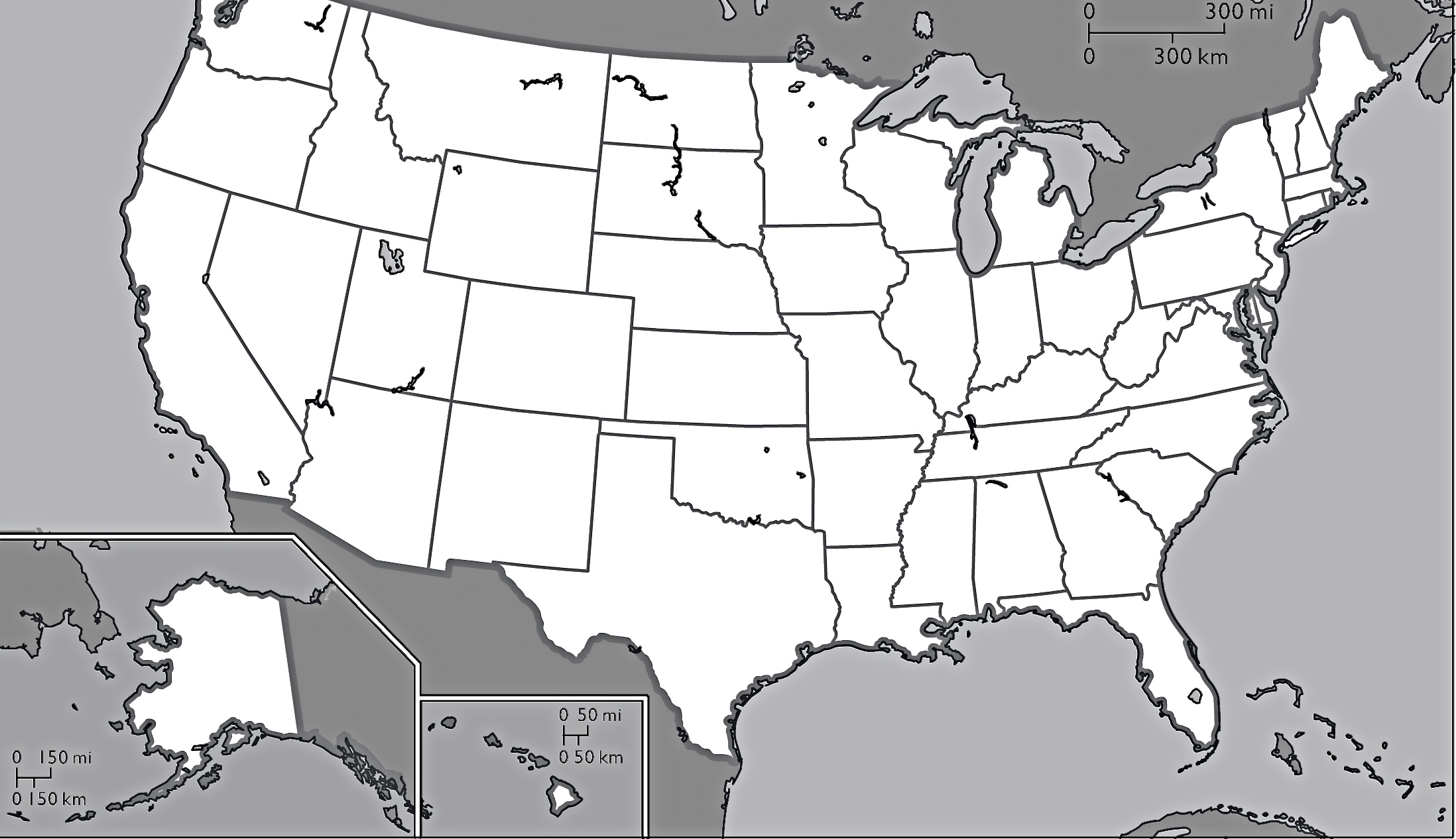 